REGULAMIN REKRUTACJI PROJEKTU PT. "Uwierz w siebie"§ 1Postanowienia ogólneProjekt pt. "Uwierz w siebie" nr RPKP.09.02.01-ZI.00-04-079/17 jest realizowany przez Fundację Gospodarczą "Pro Europa”w Toruniu w partnerstwie z Miejskim Ośrodkiem Pomocy Społecznej w Chełmnie oraz Powiatowym Urzędem Pacy  w Chełmnie, na podstawie umowy o dofinansowanie Projektu nr UM_SE.433.1.149.2017podpisanej z Urzędem Marszałkowskim Województwa Kujawsko-Pomorskiego w Toruniu. Projekt jest współfinansowany ze środków Europejskiego Funduszu Społecznego, realizowany jest w ramach Osi priorytetowej 9 Solidarne społeczeństwo Działania 9.2 Włączenie społeczne, Poddziałania 9.2.1 Aktywne włączenie społeczneProjekt realizowany jest w Biurze Projektu w Fundacji Gospodarczej "Pro Europa” przy ul. Warszawskiej 4/7 w Toruniu. Obszarem realizacji Projektu jest województwo kujawsko-pomorskie, powiat chełmiński, gmina Miasta Chełmno.Okres realizacji Projektu: od 2018-01-02 do 2019-04-30. Informacje na temat Projektu znajdują się na stronie internetowej Fundacji Gospodarczej „Pro Europa” http://fundacja-proeuropa.org.pl/projektyProjekt jest realizowany zgodnie z obowiązującymi dokumentami programowymi, w szczególności zgodnie z wytycznymi Instytucji Zarządzającej dla Regionalnego Programu Operacyjnego Województwa Kujawsko – Pomorskiego na lata 2014 - 2020 Niniejszy Regulamin określa kryteria rekrutacji uczestników Projektu. § 2Definicje podstawoweNa potrzeby niniejszego Regulaminu będą używane następujące definicje pojęć: Projekt – projekt"Uwierz w siebie", realizowany przez Fundację Gospodarczą "Pro Europa"w Toruniu w partnerstwie z Miejskim Ośrodkiem Pomocy Społecznej w Chełmnie. Instytucja Pośrednicząca (w skrócie IP) – Urząd Marszałkowski  w Toruniu z siedzibą przy ul. Plac Teatralny 2, 87-100 Toruń. Realizator Projektu / Beneficjent / Projektodawca – Fundacja Gospodarcza "Pro Europa" ul. Warszawska 4/7, 87-100 Toruń;Partnerzy: Miejski  Ośrodek Pomocy Społecznej, gen. Józefa Hallera 11,86-200 Chełmno.Biuro Projektu – Biuro Projektu "Uwierz w siebie"zlokalizowane jest  w Fundacji Gospodarczej "Pro Europa” przy ul. Warszawskiej 4/7 w Toruniu.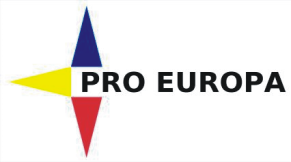 Kandydat na uczestnika projektu, zwany Kandydatem lub Kandydatką – osoba fizyczna (kobieta, mężczyzna), która: - w chwili przystąpienia do rekrutacji spełnia wymogi formalne określone w niniejszym Regulaminie, - zamierza wziąć udział we wsparciu oferowanym w ramach niniejszego projektu.Osoba bezrobotna –to osoba, która w danej chwili nie tworzy zasobów siły roboczej (tzn. nie pracuje ijest zarejestrowana w Powiatowym Urzędzie Pracy).Osoba zakwalifikowana do III profilu pomocy–osoba, którą zakwalifikowano 
w Powiatowym Urzędzie Pracy do III profilu pomocyzgodnie z ust. z dnia 20 lipca 2017 r. o prom. zatrudn. i inst. rynku pracy.Osoba zamieszkująca na obszarach zdegradowanych - osoba, która zamieszkuje na obszarach zdegradowanych wyznaczonych w lokalnych programach rewitalizacji lub w gminnych programach rewitalizacji.Osoba niepełnosprawna - osoba, której niepełnosprawność została potwierdzona odpowiednim orzeczeniem o zakwalifikowaniu do jednego z trzech stopni niepełnosprawności (osoby powyżej 16 roku) lub o całkowitej lub częściowej niezdolności do pracy(zgodnie z Ustawą o rehabilitacji zawodowej i społecznej oraz zatrudnianiu osób niepełnosprawnych z dnia 27 sierpnia 1997 r.), która na dzień składania dokumentów rekrutacyjnych załączy aktualne orzeczenie o stopniu niepełnosprawności.Osoba korzystająca z Programu Operacyjnego Pomoc Żywieniowa– osoba, która na dzień składania dokumentów rekrutacyjnych, co najmniej raz skorzystała z Programu Operacyjnego Pomoc Żywieniowa.Osoba doświadczająca wielokrotnego wykluczenia – osoba, która doświadczyła wykluczenia z więcej niż jednej przesłanki wynikającej z definicji osób zagrożonych ubóstwem lub wykluczeniem społecznym. Osoba z problemami opiekuńczo-wychowawczymi– osoba, która na dzień składania dokumentów rekrutacyjnych posiada prawa rodzicielskie w zakresie opieki nad małoletnimi dziećmi oraz deklaruje problemy opiekuńczo - wychowawcze.Uczestnik Projektu (UP) – kandydat, który zostanie zakwalifikowany do udziału w Projekcie, zgodnie z zasadami określonymi w niniejszym Regulaminie i skorzysta ze wsparcia zaproponowanego w Projekcie. § 3Kryteria kwalifikowalności uczestników do ProjektuUczestnikiem Projektu może być osoba fizyczna, spełniająca poniższe kryteria dostępu oraz nie podlegająca wyłączeniom z niniejszego Regulaminu: zamieszkuje na terenie Miasta Chełmno,osoba zakwalifikowana do III profilu pomocy zgodnie z ust. z dnia 20 lipca 2017 r. o prom. zatrudn. i inst. rynku pracy (oświadczenie kandydatka/tki lub zaświadczenie z PUP);osoba korzystająca ze świadczeń z pomocy społecznej zgodnie z ustawą z dnia 12 marca 2004r. o pomocy społecznej lub kwalifikujące się do objęcia wsparciem pomocy społecznej, tj. spełniające co najmniej jedną z przesłanek określonych w art. 7 ustawy z dnia 12 marca 2004r. o pomocy społecznej (oświadczenie kandydatka/tki; zweryfikowane przez pracownika MOPS).Do projektu zostanie zakwalifikowanych 35 osób zamieszkujących na Gminy Miasta Chełmno (w rozumieniu Kodeksu Cywilnego – art. 25 KC, Dz. U. z 18.05.1964 poz. 93 z późn. zmianami). § 4Rekrutacja do ProjektuProjekt skierowany jest do osób fizycznych spełniających następujące kryteria rekrutacyjne, obligatoryjne określone w dniu rozpoczęcia uczestnictwa w Projekcie: a) miejsce zamieszkania zgodnie z Kodeksem Cywilnym –Miasto Chełmno;b) osoba zakwalifikowana do III profilu pomocy zgodnie z ust. z dnia 20 lipca 2017 r. o prom. zatrudn. i inst. rynku pracy (oświadczenie kandydata/-tki);c) osoba korzystająca ze świadczeń z pomocy społecznej zgodnie z ustawą z dnia 12 marca 2004r. o pomocy społecznej lub kwalifikujące się do objęcia wsparciem pomocy społecznej, tj. spełniające co najmniej jedną z przesłanek określonych w art. 7 ustawy z dnia 12 marca 2004r. o pomocy społecznej (oświadczenie kandydatka/tki; zweryfikowane przez pracownika MOPS)Dokumenty składane w odpowiedzi na ogłoszony nabór Uczestników do Projektu stanowi formularz rekrutacyjny wraz z załączonymi oświadczeniami stanowiącymi zał. nr 1 do formularza.Rekrutacja do Projektu prowadzona będzie w terminie: 01 stycznia 2018r. do 28 lutego 2018r. Realizator Projektu przewiduje jednokrotną rekrutację, do wyczerpania limitu miejsc zaplanowanych we wniosku o dofinansowanie. Zakłada się łącznie dla całego Projektu zrekrutowanie 35 osób do udziału w Projekcie. W przypadku braku chętnych, rekrutacja zostanie powtórzona. Informacja o terminie rekrutacji oraz dokumentacja stanowiąca podstawę do rekrutacji oraz udziału we wsparciach zostanie podana do wiadomości publicznej na stronie Fundacji „Pro Europa”, w zakładce projekty http://fundacja-proeuropa.org.pl/projekty/Do Projektu zostaną zakwalifikowane osoby z największą liczbą punktów. W przypadku takiej samej ilości punktów decydować będzie kolejność zgłoszeń.W dokumentach rekrutacyjnych należy wypełnić wszystkie wymagane pola, które dotyczą Kandydata/Kandydatki na Uczestnika Projektu. Dokumenty rekrutacyjne nie podlegają zwrotowi. Rekrutacja do Projektu zostanie przeprowadzona zgodnie z zasadą równości szans kobiet i mężczyzn. § 5Ocena formalna i merytoryczna - dokumentów rekrutacyjnych1. Dokumenty rekrutacyjne zostaną poddane ocenie formalnej i merytorycznej.2. W pierwszej kolejności zostanie dokonana ocena formalna. 3. Ocena formalna będzie dokonana w sposób 0 – 1 (spełnia/nie spełnia). Dokumenty rekrutacyjne, które: a) nie spełniają któregokolwiek z kryteriów kwalifikowalności uczestnictwa;b) są niekompletne lub zostały złożone w niewłaściwym terminie lub miejscu;c) zostały przygotowane na wzorach niebędących załącznikami do niniejszego Regulaminu;d) nie posiadają wymaganych podpisów.4. W ocenie merytorycznej przyznawane będą punkty premiujące (weryfikowane na podstawie formularza rekrutacyjnego) jakie może otrzymać Kandydat/Kandydatka: osoba niepełnosprawna (10 pkt.),osoba korzystająca z Programu Operacyjnego Pomoc Żywieniowa (8 pkt.), osoba doświadczająca wielokrotnego wykluczenia (tj. wykluczenie z więcej niż jednej przesłanki wynikającej z definicji osób zagrożonych ubóstwem lub wykluczeniem  społecznym) (8 pkt.),osoba z problemami opiekuńczo-wychowawczymi (2 pkt.), osoba zamieszkująca na obszarach zdegradowanych wyznaczonych w lokalnych programach rewitalizacji lub w gminnych programach rewitalizacji (2 pkt.).§ 6Lista uczestników1. Po przejściu oceny formalnej i podsumowaniu punktów zostanie utworzona lista rankingowa z zachowaniem równości płci oraz lista rezerwowa w oparciu o uzyskane punkty uszeregowane w kolejności malejącej. 2. W przypadku rezygnacji osoby zakwalifikowanej na jej miejsce zostanie zakwalifikowana kolejna osoba z listy rezerwowej. 3. Każdy Kandydat/Kandydatka zakwalifikowany/a do Projektu zostanie o tym poinformowany osobiście lub telefonicznie.4. Jeśli osoba poinformowana o zakwalifikowaniu się do Projektu nie potwierdzi swojego udziału do 2 dni roboczych, Fundacja ma prawo wykreślić daną osobę z listy osób zakwalifikowanych do Projektu.§ 7Postanowienia końcowe1. Ostateczna interpretacja niniejszego Regulaminu, wiążąca dla Kandydatów i Uczestników Projektu, należy do Koordynatora Projektu.2. W sprawach spornych decyzję podejmuje Koordynator Projektu.3. Realizator Projektu nie ponosi odpowiedzialności za zmiany w dokumentach programowych i wytycznych dotyczących realizacji Działania 4. Realizator Projektu zastrzega sobie prawo do zmiany Regulaminu. Zmiana Regulaminu obowiązuje od dnia publikacji na stronie internetowej Projektu.5. Regulamin może ulec zmianie w sytuacji zmiany Wytycznych lub innych dokumentów programowych dotyczących realizacji Projektu.6. Realizator Projektu zastrzega sobie prawo jednostronnego wprowadzenia zmian w niniejszym regulaminie w przypadku, gdyby było to konieczne z uwagi na zmianę warunków realizacji umowy o dofinansowanie projektu z Urzędem Marszałkowskim Województwa Kujawsko – Pomorskiego w  Toruniu, a także w przypadku pisemnych zaleceń wprowadzenia określonych zmian ze strony Urzędu Marszałkowskiego Województwa Kujawsko – Pomorskiego w  Toruniu, bądź innych organów lub instytucji uprawnionych do przeprowadzenia kontroli realizacji Projektu.7. W przypadku, o którym mowa w pkt. 4, 5, 6 i 7 Uczestnikom nie przysługuje żadne roszczenie wobec Realizatora Projektu.Załączniki do Regulaminu rekrutacji i uczestnictwa w Projekcie: 1.	Formularz rekrutacyjny do Projektu2.	Oświadczenia Kandydata/-tki stanowiące zał. nr 1 do formularza,3.	Oświadczenie Kandydata/-tki dotyczące spełnienia kryterium uczestnictwa w projekcie (obligatoryjne) – zał. nr 2 do formularza4.	Oświadczenie Kandydata/-tki dotyczące spełnienia kryterium uczestnictwa w projekcie (dodatkowe) – zał. nr 3 do formularza5.	Oświadczenie Uczestnika projektu – zał. nr 4 do formularza.……………….............................................Data i czytelny podpis Kandydata/-tki**W przypadku deklaracji uczestnictwa osoby małoletniej oświadczenie powinno zostać podpisane przez jej prawnego opiekuna.